                     CURRICULUM VITAE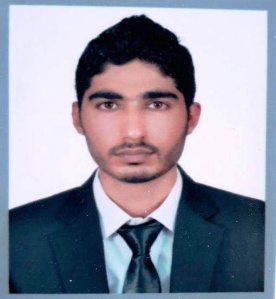 ArslanEmail: arslan.381677@2freemail.com Position: HOUSEKEEPING AND CLEANING TEAM LEADER OBJECTIVE:To improve my skills working on a respectable position, and make my name in the field now I am looking forward for a suitable post in your highly esteemed organization where I can show my capabilities and qualities up to management satisfaction. WORK EXPERIENCE:   Having 2 year work experience as a salesman and customer services in Telenor Pakistan mobile network.Having 2 year work experience as a aircraft appearance cleaning team leader in emirates group danata at Dubai international airport.Having 2 year work experience as a rent a car supervisor in Makah Kingdome of Saudi Arabia and also have a driving license.EDUCATION:S .S. C (Secondary School Certificate) in Pakistan H.S.C. (Higher Secondary  Certificate) in Pakistan PERSONAL DATA:Date of Birth		:	19/02/1994Gender            		: 	MaleMarital status  	:	Unmarried Religion		:	Muslim Nationality       	: 	Pakistan  Visa type        		:	visit VisaLanguage:English , Arabic ,Urdu , Punjabi, Hindi Qualities: Excellent interpersonal and team work skillsPleasing personality Hardworking, enthusiastic and self motivatedFriendly, dedicated and can work under pressureObject oriented & honestA good learner Friendly & Pleasing nature.I am Punctual & also very well dressed.DECLARATION:I sincerely hope that my application will receive your kind attention and I am most anxious that an opportunity for an interview is given to me at your earliest convenience.   REFERENCE:Reference will be declared in demand.